Úkoly 11. 15. 1. 2021                                Německý jazyk - 7. A, BLektion Nr. 2     -  Wir reden über die SchuleDas Buch  -  Učebnice  - str. 16  cv. 6- Zahlen                                          Gedicht . Báseň – 1 sloka nazpaměť                                         str. 16 cv. 7 a,b – učíme se číst číslovkyDer Arbeitsmappe - Pracovní sešit                                         Str. 13 – cv. 4 b - Verb konjugation – Časování sloves – naučit se!                                                        cv. 4 c – doplň cvičení                                                        cv. 5 – Meine Freunde – vypracuj cvičení                              str. 14 – cv. 6 a,b – doplň                                            cv. 7 a – nacvič siDále: opakujeme rozhovory, otázky odpovědiIch grüße euch alle und sehe euch am Montag online.                                                                           Ersatzlehrer A. Cieslová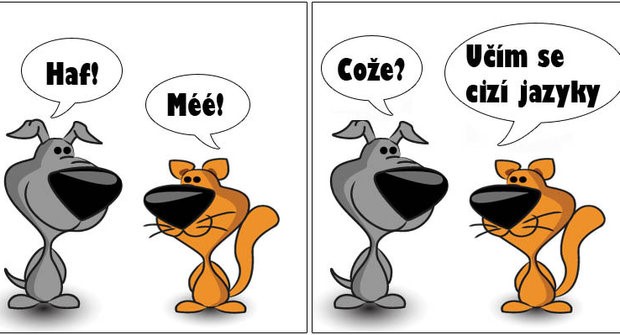 